Памятка для родителей о безопасности детей в период летних каникул.Уважаемые родители, с наступлением периода летних каникул на территории области участились  несчастные случаи с детьми.Папы и мамы, не забывайте, что вы несёте полную ответственность за жизнь, здоровье и безопасность своих  несовершеннолетних детей. Не оставляйте несовершеннолетних детей одних домаПовторите с детьми наизусть телефоны экстренных служб спасения, куда дети могут позвонить, если Вас не окажется рядом.Помните, что перевозка детей автомобильным транспортом должна осуществляться в соответствии с правилами дорожного движения.Не позволяйте детям управлять автотранспортными средствами. Контролируйте местонахождение Вашего ребенка постоянно. Помните об опасности заброшенных зданий, котлованов, строительных объектов и др.Расскажите детям об опасности экстремальных селфи (в недостроенных зданиях, на строительных объектах, на поездах и железной дороге, на крышах высотных зданий).РОДИТЕЛИ, РАЗЪЯСНИТЕ ДЕТЯМ : Административная ответственность наступает с 14 лет, уголовная — с 16 лет. Однако за употребление, распространение наркотических средств, кражу, тяжкие преступления — уголовная ответственность с 14 лет.За правонарушения, совершенные несовершеннолетними до 14 лет, административную ответственность несут родители учащихся.Несовершеннолетние, которым не исполнилось 16 лет, могут находится в вечернее время суток на улице без сопровождения взрослых до 22:00. С 22:00 до 6:00 обязательно сопровождение детей родителями или лицами по поручению родителей.Нецензурная брань в общественном месте является правонарушением.Детям запрещено находиться на крышах многоэтажных домов.Любое правонарушение, преступление несовершеннолетнего влечет за собой постановку на профилактический учет в инспекцию по делам несовершеннолетних.Памятка детям    "Безопасное лето -2023"Правила безопасного поведения на летних каникулах:1. Необходимо быть осторожным, внимательным на улице, при переходе дороги; соблюдать правила дорожного движения;2. Соблюдать правила техники безопасности при прогулках в лесу, на реке:- Запрещается разжигать костры на территории населенных пунктов и лесу;- Запрещается находиться на крутых или каменистых склонах и берегах рек;- Запрещается купаться на необорудованных берегах рек, озёр и моря. Намного лучше посетить бассейн;- Не употребляйте в пищу незнакомые грибы и ягоды.3. Будьте осторожны при контакте с электрическими приборами, соблюдать технику безопасности при включении и выключении телевизора, электрического утюга, чайника и т.д.4. Будьте осторожным в обращении с домашними животными;5. Запрещается находиться на улице без сопровождения взрослых после 22.00 часов.6. Не забывайте сообщать родителям с кем и куда Вы пошли, когда вернетесь, если задерживаетесь, то позвоните и предупредите.7. Если незнакомые взрослые пытаются увести тебя силой, сопротивляйся, кричи, зови на помощь: «Помогите! Меня уводит незнакомый человек!»8. Не соглашайся ни на какие предложения незнакомых взрослых.9. Никуда не ходи с незнакомыми взрослыми и не садись с ними в машину.10. Никогда не хвастайся тем, что у твоих взрослых много денег.11. Не приглашай домой незнакомых ребят, если дома нет никого из взрослых.12. Не играй с наступлением темноты.13. Всегда соблюдайте правила поведения на дорогах.При пользовании велосипедом:1. Пользуйтесь велосипедом, подходящем вашему росту.2. Не перевозите предметы, мешающие управлять велосипедом.3. Нельзя ездить на велосипеде вдвоем, с неисправным тормозом.4. Не отпускайте руль из рук.5. Нельзя ехать с близко идущим транспортом, цепляться за проходящий транспорт.Правила безопасного поведения при работе с электроприборами:1. Выключая электроприбор, не вытаскивай вилку из розетки за шнур.2. Не касайся мокрыми руками электроприборов, которые находятся под напряжением.3. Не пользуйся неисправными электроприборами, розетками.4. Не играй спичками и зажигалками: игры с огнем могут привести к пожару. 5. Не оставляй включенными без присмотра электроприборы и газовые плиты: это тоже может вызвать пожар.Используйте при возникающей опасности телефоны: МЧС —  112; Милиция —102; Скорая медицинская помощь — 103.Соблюдай правила безопасности при обращении с животными:1. Не надо считать любое помахивание хвостом проявлением дружелюбия. Иногда это может говорить о совершенно недружелюбном настрое.2. Не стоит пристально смотреть в глаза собаке и улыбаться. В переводе с "собачьего" это значит "показывать зубы", или говорить, что вы сильнее.3. Нельзя показывать свой страх и волнение. Собака может почувствовать это и повести себя агрессивно.4. Нельзя убегать от собаки. Этим вы приглашаете собаку поохотиться за убегающей дичью.5. Не кормите чужих собак и не трогайте собаку во время еды или сна.6. Избегайте приближаться к большим собакам охранных пород. Некоторые из них выучены бросаться на людей, приближающихся на определённое расстояние.7. Не делайте резких движений, обращаясь с собакой или хозяином собаки. Она может подумать, что вы ему угрожаете.8. Не трогайте щенков, если рядом их мать и не отбирайте то, с чем собака играет.9. Если в узком месте (например, в подъезде) собака идёт вам навстречу на поводке, лучше остановиться и пропустить её хозяина.10. Животные могут распространять такие болезни, как бешенство, лишай, чума, тиф и др.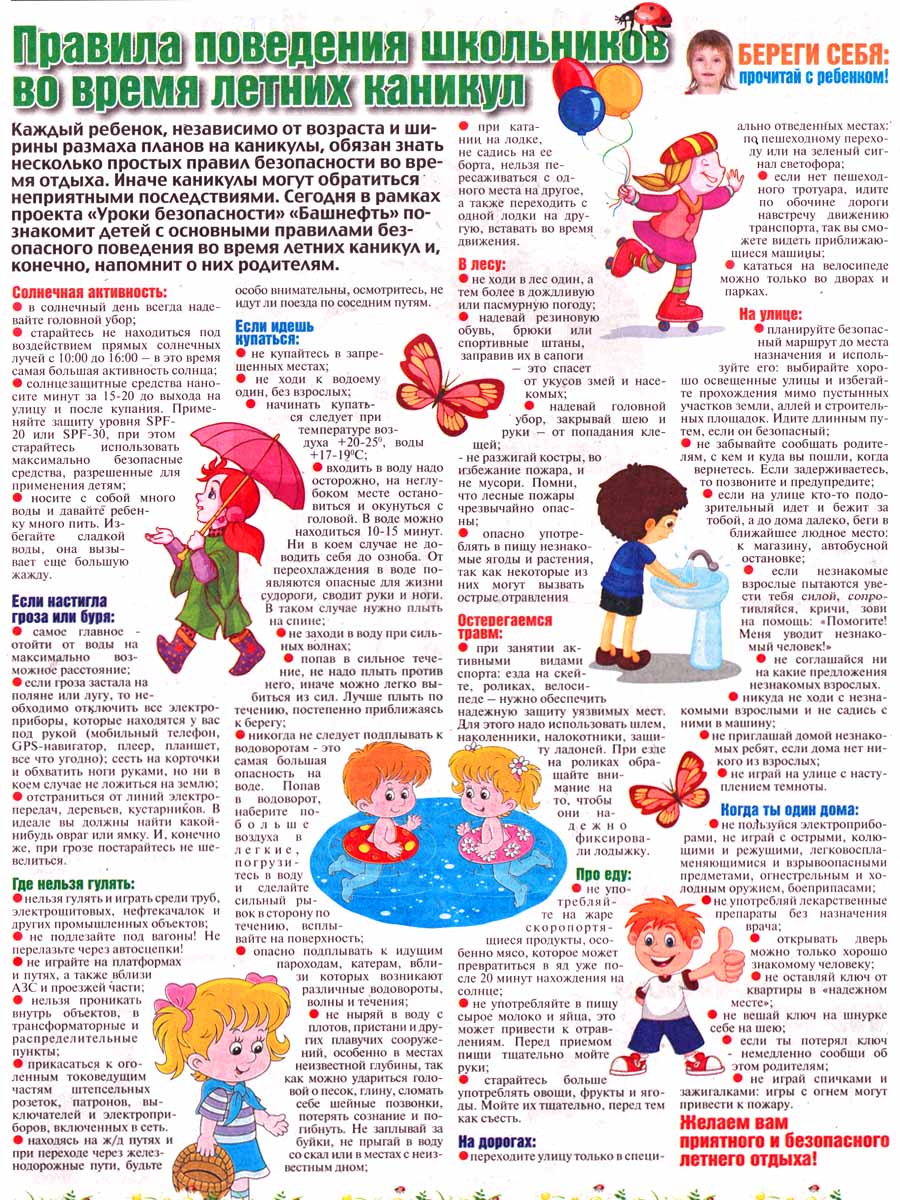 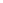 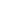 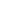 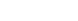 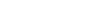 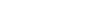 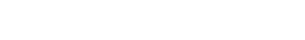 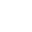 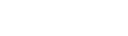 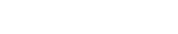 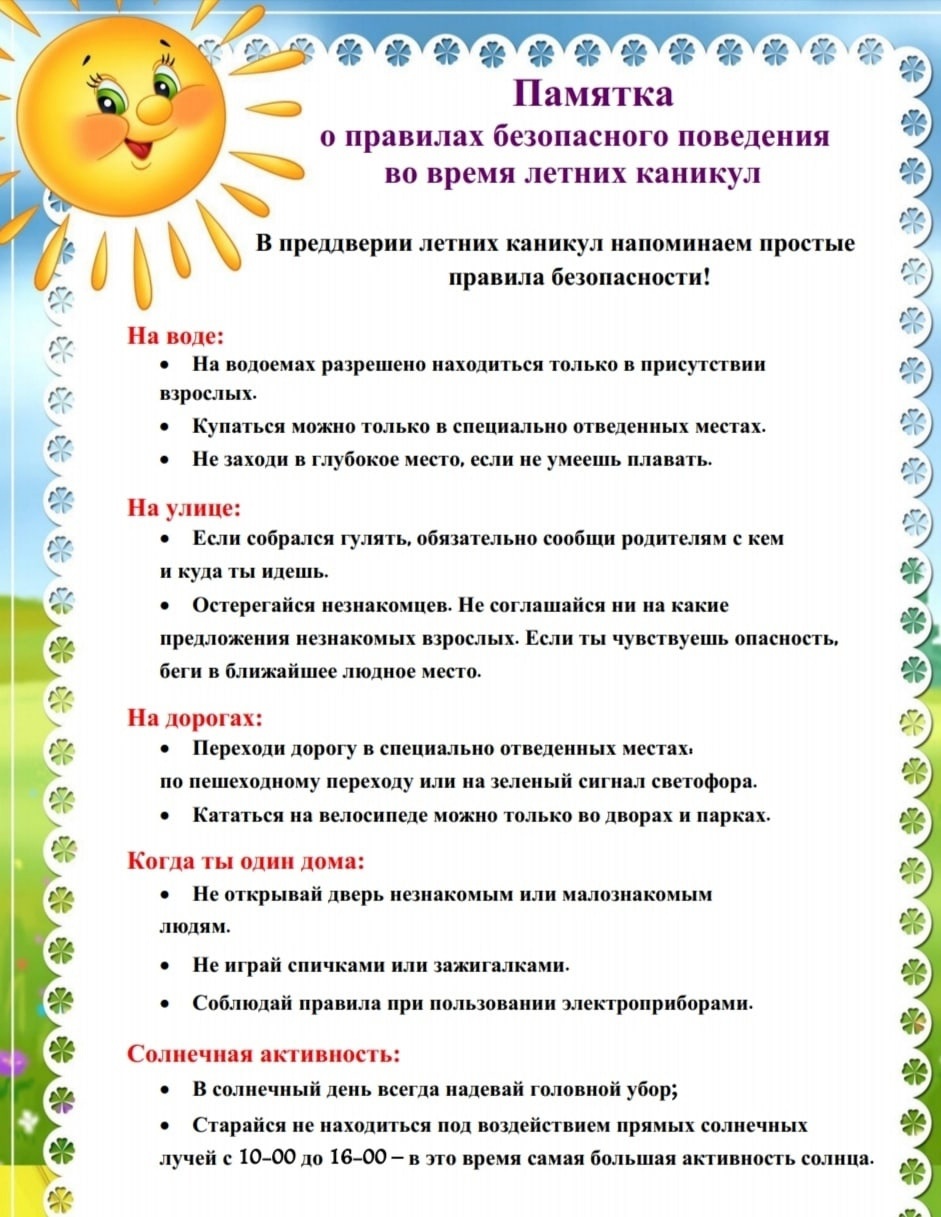 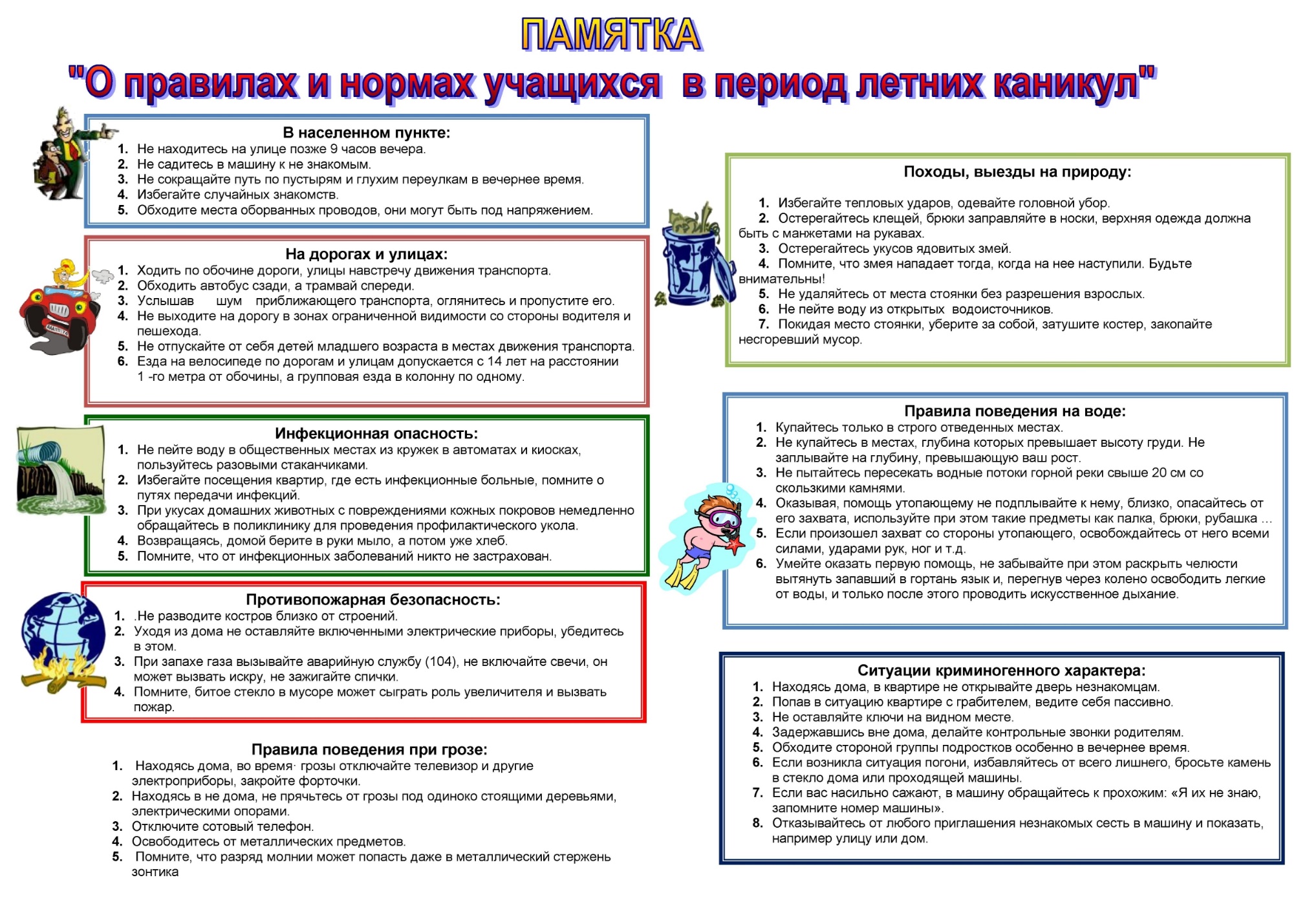 